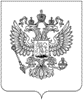 МИНИСТЕРСТВО ЦИФРОВОГО РАЗВИТИЯ, СВЯЗИ И МАССОВЫХ КОММУНИКАЦИЙ РОССИЙСКОЙ ФЕДЕРАЦИИФЕДЕРАЛЬНАЯ СЛУЖБА ПО НАДЗОРУ В СФЕРЕ СВЯЗИ, ИНФОРМАЦИОННЫХ ТЕХНОЛОГИЙ И МАССОВЫХ КОММУНИКАЦИЙ(РОСКОМНАДЗОР)
ПРИКАЗОб утверждении форм уведомлений о намерении осуществлять обработку персональных данных, о внесении изменений в ранее представленные сведения, о прекращении обработки персональных данныхВ соответствии с частью 8 статьи 22 Федерального закона                                 от 27 июля 2006 г. № 152-ФЗ «О персональных данных»                                         (Собрание законодательства Российской Федерации, 2006, № 31, ст. 3451; 2022, № 29, ст. 5233), абзацем вторым пункта 1 Положения о Федеральной службе по надзору в сфере связи, информационных технологий и массовых коммуникаций, утвержденного постановлением Правительства Российской Федерации                                     от 16 марта 2009 г. № 228 (Собрание законодательства Российской Федерации, 2009, № 12, ст. 1431), п р и к а з ы в а ю:Утвердить: Форму уведомления о намерении осуществлять обработку персональных данных (приложение № 1 к настоящему приказу);Форму уведомления о внесении изменений в ранее представленные сведения (приложение № 2 к настоящему приказу);Форму уведомления о прекращении обработки персональных данных (приложение № 3 к настоящему приказу).Руководитель			          					                  А.Ю. ЛиповПриложение № 1
к приказу Федеральной службыпо надзору в сфере связи,информационных технологийи массовых коммуникацийот «___» ________ 2022 г. № _____ФормаУведомление
о намерении осуществлять обработку персональных данныхПриложение № 2
к приказу Федеральной службыпо надзору в сфере связи,информационных технологийи массовых коммуникацийот «___» ________ 2022 г. № _____ФормаУведомлениео внесении изменений в ранее представленные сведенияПриложение № 3
к приказу Федеральной службыпо надзору в сфере связи,информационных технологийи массовых коммуникацийот «___» ________ 2022 г. № _____ФормаУведомление
о прекращении обработки персональных данныхПриложение:________________________________________________________________________________________(документы, подтверждающие основания исключения Оператора из Реестра)_______________Москва№_______________(фамилия, имя и отчество (при наличии) гражданина или индивидуального предпринимателя, его идентификационный номер налогоплательщика и (или) основной государственный регистрационный номер индивидуального предпринимателя, наименование юридического лица (полное и сокращенное), (фамилия, имя и отчество (при наличии) гражданина или индивидуального предпринимателя, его идентификационный номер налогоплательщика и (или) основной государственный регистрационный номер индивидуального предпринимателя, наименование юридического лица (полное и сокращенное), (фамилия, имя и отчество (при наличии) гражданина или индивидуального предпринимателя, его идентификационный номер налогоплательщика и (или) основной государственный регистрационный номер индивидуального предпринимателя, наименование юридического лица (полное и сокращенное), (фамилия, имя и отчество (при наличии) гражданина или индивидуального предпринимателя, его идентификационный номер налогоплательщика и (или) основной государственный регистрационный номер индивидуального предпринимателя, наименование юридического лица (полное и сокращенное), (фамилия, имя и отчество (при наличии) гражданина или индивидуального предпринимателя, его идентификационный номер налогоплательщика и (или) основной государственный регистрационный номер индивидуального предпринимателя, наименование юридического лица (полное и сокращенное), его идентификационный номер налогоплательщика и (или) основной государственный регистрационный номер,  адрес в пределах места нахождения юридического лица, фактический адрес, почтовый адрес Оператора)его идентификационный номер налогоплательщика и (или) основной государственный регистрационный номер,  адрес в пределах места нахождения юридического лица, фактический адрес, почтовый адрес Оператора)его идентификационный номер налогоплательщика и (или) основной государственный регистрационный номер,  адрес в пределах места нахождения юридического лица, фактический адрес, почтовый адрес Оператора)его идентификационный номер налогоплательщика и (или) основной государственный регистрационный номер,  адрес в пределах места нахождения юридического лица, фактический адрес, почтовый адрес Оператора)его идентификационный номер налогоплательщика и (или) основной государственный регистрационный номер,  адрес в пределах места нахождения юридического лица, фактический адрес, почтовый адрес Оператора)с целью:с целью:с целью:с целью:с целью:(цель обработки персональных данных)(цель обработки персональных данных)(цель обработки персональных данных)(цель обработки персональных данных)(цель обработки персональных данных)осуществляет обработку:осуществляет обработку:осуществляет обработку:осуществляет обработку:осуществляет обработку:(категории персональных данных, обрабатываемых с указанной целью)(категории персональных данных, обрабатываемых с указанной целью)(категории персональных данных, обрабатываемых с указанной целью)(категории персональных данных, обрабатываемых с указанной целью)(категории персональных данных, обрабатываемых с указанной целью)принадлежащих:принадлежащих:принадлежащих:принадлежащих:принадлежащих:(категории субъектов, персональные данные которых обрабатываются с указанной целью)(категории субъектов, персональные данные которых обрабатываются с указанной целью)(категории субъектов, персональные данные которых обрабатываются с указанной целью)(категории субъектов, персональные данные которых обрабатываются с указанной целью)(категории субъектов, персональные данные которых обрабатываются с указанной целью)на основании:на основании:на основании:на основании:на основании:(правовое(ые) основание(ия) обработки персональных данных, осуществляемой с указанной целью)(правовое(ые) основание(ия) обработки персональных данных, осуществляемой с указанной целью)(правовое(ые) основание(ия) обработки персональных данных, осуществляемой с указанной целью)(правовое(ые) основание(ия) обработки персональных данных, осуществляемой с указанной целью)(правовое(ые) основание(ия) обработки персональных данных, осуществляемой с указанной целью)Обработка указанных персональных данных будет осуществляться путем:Обработка указанных персональных данных будет осуществляться путем:Обработка указанных персональных данных будет осуществляться путем:Обработка указанных персональных данных будет осуществляться путем:Обработка указанных персональных данных будет осуществляться путем:(перечень действий с персональными данными, осуществляемых с указанной целью)(перечень действий с персональными данными, осуществляемых с указанной целью)(перечень действий с персональными данными, осуществляемых с указанной целью)(перечень действий с персональными данными, осуществляемых с указанной целью)(перечень действий с персональными данными, осуществляемых с указанной целью)(способы обработки персональных данных, используемых с указанной целью)(способы обработки персональных данных, используемых с указанной целью)(способы обработки персональных данных, используемых с указанной целью)(способы обработки персональных данных, используемых с указанной целью)(способы обработки персональных данных, используемых с указанной целью)с целью:с целью:с целью:с целью:с целью:(цель обработки персональных данных)(цель обработки персональных данных)(цель обработки персональных данных)(цель обработки персональных данных)(цель обработки персональных данных)осуществляет обработку:осуществляет обработку:осуществляет обработку:осуществляет обработку:осуществляет обработку:(категории персональных данных, обрабатываемых с указанной целью)(категории персональных данных, обрабатываемых с указанной целью)(категории персональных данных, обрабатываемых с указанной целью)(категории персональных данных, обрабатываемых с указанной целью)(категории персональных данных, обрабатываемых с указанной целью)принадлежащих:принадлежащих:принадлежащих:принадлежащих:принадлежащих:(категории субъектов, персональные данные которых обрабатываются с указанной целью)(категории субъектов, персональные данные которых обрабатываются с указанной целью)(категории субъектов, персональные данные которых обрабатываются с указанной целью)(категории субъектов, персональные данные которых обрабатываются с указанной целью)(категории субъектов, персональные данные которых обрабатываются с указанной целью)на основании:на основании:на основании:на основании:на основании:(правовое(ые) основание(ия) обработки персональных данных, осуществляемой с указанной целью)(правовое(ые) основание(ия) обработки персональных данных, осуществляемой с указанной целью)(правовое(ые) основание(ия) обработки персональных данных, осуществляемой с указанной целью)(правовое(ые) основание(ия) обработки персональных данных, осуществляемой с указанной целью)(правовое(ые) основание(ия) обработки персональных данных, осуществляемой с указанной целью)Обработка указанных персональных данных будет осуществляться путем:Обработка указанных персональных данных будет осуществляться путем:Обработка указанных персональных данных будет осуществляться путем:Обработка указанных персональных данных будет осуществляться путем:Обработка указанных персональных данных будет осуществляться путем:(перечень действий с персональными данными, осуществляемых с указанной целью)(перечень действий с персональными данными, осуществляемых с указанной целью)(перечень действий с персональными данными, осуществляемых с указанной целью)(перечень действий с персональными данными, осуществляемых с указанной целью)(перечень действий с персональными данными, осуществляемых с указанной целью)(способы обработки персональных данных, используемых с указанной целью)(способы обработки персональных данных, используемых с указанной целью)(способы обработки персональных данных, используемых с указанной целью)(способы обработки персональных данных, используемых с указанной целью)(способы обработки персональных данных, используемых с указанной целью)<…> с целью:<…> с целью:<…> с целью:<…> с целью:<…> с целью:(цель обработки персональных данных)(цель обработки персональных данных)(цель обработки персональных данных)(цель обработки персональных данных)(цель обработки персональных данных)осуществляет обработку:осуществляет обработку:осуществляет обработку:осуществляет обработку:осуществляет обработку:(категории персональных данных, обрабатываемых с указанной целью)(категории персональных данных, обрабатываемых с указанной целью)(категории персональных данных, обрабатываемых с указанной целью)(категории персональных данных, обрабатываемых с указанной целью)(категории персональных данных, обрабатываемых с указанной целью)принадлежащих:принадлежащих:принадлежащих:принадлежащих:принадлежащих:(категории субъектов, персональные данные которых обрабатываются с указанной целью)(категории субъектов, персональные данные которых обрабатываются с указанной целью)(категории субъектов, персональные данные которых обрабатываются с указанной целью)(категории субъектов, персональные данные которых обрабатываются с указанной целью)(категории субъектов, персональные данные которых обрабатываются с указанной целью)на основании:на основании:на основании:на основании:на основании:(правовое(ые) основание(ия) обработки персональных данных, осуществляемой с указанной целью)(правовое(ые) основание(ия) обработки персональных данных, осуществляемой с указанной целью)(правовое(ые) основание(ия) обработки персональных данных, осуществляемой с указанной целью)(правовое(ые) основание(ия) обработки персональных данных, осуществляемой с указанной целью)(правовое(ые) основание(ия) обработки персональных данных, осуществляемой с указанной целью)Обработка указанных персональных данных будет осуществляться путем:Обработка указанных персональных данных будет осуществляться путем:Обработка указанных персональных данных будет осуществляться путем:Обработка указанных персональных данных будет осуществляться путем:Обработка указанных персональных данных будет осуществляться путем:(перечень действий с персональными данными, осуществляемых с указанной целью)(перечень действий с персональными данными, осуществляемых с указанной целью)(перечень действий с персональными данными, осуществляемых с указанной целью)(перечень действий с персональными данными, осуществляемых с указанной целью)(перечень действий с персональными данными, осуществляемых с указанной целью)(способы обработки персональных данных, используемых с указанной целью)(способы обработки персональных данных, используемых с указанной целью)(способы обработки персональных данных, используемых с указанной целью)(способы обработки персональных данных, используемых с указанной целью)(способы обработки персональных данных, используемых с указанной целью)Для обеспечения безопасности персональных данных, обрабатываемых в вышеуказанных целях, принимаются следующие меры:Для обеспечения безопасности персональных данных, обрабатываемых в вышеуказанных целях, принимаются следующие меры:Для обеспечения безопасности персональных данных, обрабатываемых в вышеуказанных целях, принимаются следующие меры:Для обеспечения безопасности персональных данных, обрабатываемых в вышеуказанных целях, принимаются следующие меры:Для обеспечения безопасности персональных данных, обрабатываемых в вышеуказанных целях, принимаются следующие меры:(описание мер, предусмотренных статьями 18.1 и 19 Федерального закона(описание мер, предусмотренных статьями 18.1 и 19 Федерального закона(описание мер, предусмотренных статьями 18.1 и 19 Федерального закона(описание мер, предусмотренных статьями 18.1 и 19 Федерального закона(описание мер, предусмотренных статьями 18.1 и 19 Федерального закона «О персональных данных», в том числе сведения о наличии «О персональных данных», в том числе сведения о наличии «О персональных данных», в том числе сведения о наличии «О персональных данных», в том числе сведения о наличии «О персональных данных», в том числе сведения о наличиишифровальных (криптографических) средств и наименования этих средств)шифровальных (криптографических) средств и наименования этих средств)шифровальных (криптографических) средств и наименования этих средств)шифровальных (криптографических) средств и наименования этих средств)шифровальных (криптографических) средств и наименования этих средств)Контактные данные лиц, ответственных за организацию обработки персональных данных:Контактные данные лиц, ответственных за организацию обработки персональных данных:Контактные данные лиц, ответственных за организацию обработки персональных данных:Контактные данные лиц, ответственных за организацию обработки персональных данных:Контактные данные лиц, ответственных за организацию обработки персональных данных:фамилия, имя, отчество (при наличии) лица или наименование юридического лица,фамилия, имя, отчество (при наличии) лица или наименование юридического лица,фамилия, имя, отчество (при наличии) лица или наименование юридического лица,фамилия, имя, отчество (при наличии) лица или наименование юридического лица,фамилия, имя, отчество (при наличии) лица или наименование юридического лица,ответственных за организацию обработки персональных данных, и номера ихответственных за организацию обработки персональных данных, и номера ихответственных за организацию обработки персональных данных, и номера ихответственных за организацию обработки персональных данных, и номера ихответственных за организацию обработки персональных данных, и номера ихконтактных телефонов, почтовые адреса и адреса электронной почты)контактных телефонов, почтовые адреса и адреса электронной почты)контактных телефонов, почтовые адреса и адреса электронной почты)контактных телефонов, почтовые адреса и адреса электронной почты)контактных телефонов, почтовые адреса и адреса электронной почты)Дата начала обработки персональных данных:Дата начала обработки персональных данных:Дата начала обработки персональных данных:Дата начала обработки персональных данных:Дата начала обработки персональных данных:(число, месяц, год)(число, месяц, год)(число, месяц, год)(число, месяц, год)(число, месяц, год)Срок или условие прекращения обработки персональных данных:Срок или условие прекращения обработки персональных данных:Срок или условие прекращения обработки персональных данных:Срок или условие прекращения обработки персональных данных:Срок или условие прекращения обработки персональных данных:(число, месяц, год или основание (условие), наступление которого повлечет(число, месяц, год или основание (условие), наступление которого повлечет(число, месяц, год или основание (условие), наступление которого повлечет(число, месяц, год или основание (условие), наступление которого повлечет(число, месяц, год или основание (условие), наступление которого повлечетпрекращение обработки персональных данных)прекращение обработки персональных данных)прекращение обработки персональных данных)прекращение обработки персональных данных)прекращение обработки персональных данных)Сведения о наличии или об отсутствии трансграничной передачи персональныхданных:Сведения о наличии или об отсутствии трансграничной передачи персональныхданных:Сведения о наличии или об отсутствии трансграничной передачи персональныхданных:Сведения о наличии или об отсутствии трансграничной передачи персональныхданных:Сведения о наличии или об отсутствии трансграничной передачи персональныхданных:(при наличии трансграничной передачи персональных данных в процессе их(при наличии трансграничной передачи персональных данных в процессе их(при наличии трансграничной передачи персональных данных в процессе их(при наличии трансграничной передачи персональных данных в процессе их(при наличии трансграничной передачи персональных данных в процессе ихобработки указывается перечень иностранных государств, на территориюобработки указывается перечень иностранных государств, на территориюобработки указывается перечень иностранных государств, на территориюобработки указывается перечень иностранных государств, на территориюобработки указывается перечень иностранных государств, на территориюкоторых осуществляется трансграничная передача персональных данных)которых осуществляется трансграничная передача персональных данных)которых осуществляется трансграничная передача персональных данных)которых осуществляется трансграничная передача персональных данных)которых осуществляется трансграничная передача персональных данных)Сведения о месте нахождения базы данных информации, содержащей персональные данные граждан Российской Федерации:Сведения о месте нахождения базы данных информации, содержащей персональные данные граждан Российской Федерации:Сведения о месте нахождения базы данных информации, содержащей персональные данные граждан Российской Федерации:Сведения о месте нахождения базы данных информации, содержащей персональные данные граждан Российской Федерации:Сведения о месте нахождения базы данных информации, содержащей персональные данные граждан Российской Федерации:(страна, адрес местонахождения базы данных,(страна, адрес местонахождения базы данных,(страна, адрес местонахождения базы данных,(страна, адрес местонахождения базы данных,(страна, адрес местонахождения базы данных,наименование информационной системы (базы данных) наименование информационной системы (базы данных) наименование информационной системы (базы данных) наименование информационной системы (базы данных) наименование информационной системы (базы данных) Контактные данные лиц, имеющих доступ и (или) осуществляющих на основании договора обработку персональных данных, содержащихся в государственных и муниципальных информационных системах: Контактные данные лиц, имеющих доступ и (или) осуществляющих на основании договора обработку персональных данных, содержащихся в государственных и муниципальных информационных системах: Контактные данные лиц, имеющих доступ и (или) осуществляющих на основании договора обработку персональных данных, содержащихся в государственных и муниципальных информационных системах: Контактные данные лиц, имеющих доступ и (или) осуществляющих на основании договора обработку персональных данных, содержащихся в государственных и муниципальных информационных системах: Контактные данные лиц, имеющих доступ и (или) осуществляющих на основании договора обработку персональных данных, содержащихся в государственных и муниципальных информационных системах: (фамилия, имя, отчество физического лица или наименование юридического лица,(фамилия, имя, отчество физического лица или наименование юридического лица,(фамилия, имя, отчество физического лица или наименование юридического лица,(фамилия, имя, отчество физического лица или наименование юридического лица,(фамилия, имя, отчество физического лица или наименование юридического лица,имеющих доступ и (или) осуществляющих на основании договораимеющих доступ и (или) осуществляющих на основании договораимеющих доступ и (или) осуществляющих на основании договораимеющих доступ и (или) осуществляющих на основании договораимеющих доступ и (или) осуществляющих на основании договораобработку персональных данных, содержащихся в государственных и муниципальных 
информационных системах)обработку персональных данных, содержащихся в государственных и муниципальных 
информационных системах)обработку персональных данных, содержащихся в государственных и муниципальных 
информационных системах)обработку персональных данных, содержащихся в государственных и муниципальных 
информационных системах)обработку персональных данных, содержащихся в государственных и муниципальных 
информационных системах)Сведения об обеспечении безопасности персональных данных:Сведения об обеспечении безопасности персональных данных:Сведения об обеспечении безопасности персональных данных:Сведения об обеспечении безопасности персональных данных:Сведения об обеспечении безопасности персональных данных:(сведения об обеспечении безопасности персональных данных в соответствии(сведения об обеспечении безопасности персональных данных в соответствии(сведения об обеспечении безопасности персональных данных в соответствии(сведения об обеспечении безопасности персональных данных в соответствии(сведения об обеспечении безопасности персональных данных в соответствиис требованиями к защите персональных данных)с требованиями к защите персональных данных)с требованиями к защите персональных данных)с требованиями к защите персональных данных)с требованиями к защите персональных данных)(должность)(подпись)(расшифровка подписи)«__» ___________ 20__ г.«__» ___________ 20__ г.«__» ___________ 20__ г.«__» ___________ 20__ г.«__» ___________ 20__ г.(фамилия, имя и отчество (при наличии) гражданина или индивидуального предпринимателя, его идентификационный номер налогоплательщика и (или) основной государственный регистрационный номер индивидуального предпринимателя, наименование юридического лица (полное и сокращенное), (фамилия, имя и отчество (при наличии) гражданина или индивидуального предпринимателя, его идентификационный номер налогоплательщика и (или) основной государственный регистрационный номер индивидуального предпринимателя, наименование юридического лица (полное и сокращенное), (фамилия, имя и отчество (при наличии) гражданина или индивидуального предпринимателя, его идентификационный номер налогоплательщика и (или) основной государственный регистрационный номер индивидуального предпринимателя, наименование юридического лица (полное и сокращенное), (фамилия, имя и отчество (при наличии) гражданина или индивидуального предпринимателя, его идентификационный номер налогоплательщика и (или) основной государственный регистрационный номер индивидуального предпринимателя, наименование юридического лица (полное и сокращенное), (фамилия, имя и отчество (при наличии) гражданина или индивидуального предпринимателя, его идентификационный номер налогоплательщика и (или) основной государственный регистрационный номер индивидуального предпринимателя, наименование юридического лица (полное и сокращенное), его идентификационный номер налогоплательщика и (или) основной государственный регистрационный номер,  адрес в пределах места нахождения юридического лица, фактический адрес, почтовый адрес Оператора)его идентификационный номер налогоплательщика и (или) основной государственный регистрационный номер,  адрес в пределах места нахождения юридического лица, фактический адрес, почтовый адрес Оператора)его идентификационный номер налогоплательщика и (или) основной государственный регистрационный номер,  адрес в пределах места нахождения юридического лица, фактический адрес, почтовый адрес Оператора)его идентификационный номер налогоплательщика и (или) основной государственный регистрационный номер,  адрес в пределах места нахождения юридического лица, фактический адрес, почтовый адрес Оператора)его идентификационный номер налогоплательщика и (или) основной государственный регистрационный номер,  адрес в пределах места нахождения юридического лица, фактический адрес, почтовый адрес Оператора)(регистрационный номер записи в Реестре операторов, осуществляющих обработку персональных данных)(регистрационный номер записи в Реестре операторов, осуществляющих обработку персональных данных)(регистрационный номер записи в Реестре операторов, осуществляющих обработку персональных данных)(регистрационный номер записи в Реестре операторов, осуществляющих обработку персональных данных)(регистрационный номер записи в Реестре операторов, осуществляющих обработку персональных данных)Основания изменений:Основания изменений:Основания изменений:Основания изменений:Основания изменений:с целью:с целью:с целью:с целью:с целью:(цель обработки персональных данных)(цель обработки персональных данных)(цель обработки персональных данных)(цель обработки персональных данных)(цель обработки персональных данных)осуществляет обработку:осуществляет обработку:осуществляет обработку:осуществляет обработку:осуществляет обработку:(категории персональных данных, обрабатываемых с указанной целью)(категории персональных данных, обрабатываемых с указанной целью)(категории персональных данных, обрабатываемых с указанной целью)(категории персональных данных, обрабатываемых с указанной целью)(категории персональных данных, обрабатываемых с указанной целью)принадлежащих:принадлежащих:принадлежащих:принадлежащих:принадлежащих:(категории субъектов, персональные данные которых обрабатываются с указанной целью)(категории субъектов, персональные данные которых обрабатываются с указанной целью)(категории субъектов, персональные данные которых обрабатываются с указанной целью)(категории субъектов, персональные данные которых обрабатываются с указанной целью)(категории субъектов, персональные данные которых обрабатываются с указанной целью)на основании:на основании:на основании:на основании:на основании:(правовое(ые) основание(ия) обработки персональных данных, осуществляемой с указанной целью)(правовое(ые) основание(ия) обработки персональных данных, осуществляемой с указанной целью)(правовое(ые) основание(ия) обработки персональных данных, осуществляемой с указанной целью)(правовое(ые) основание(ия) обработки персональных данных, осуществляемой с указанной целью)(правовое(ые) основание(ия) обработки персональных данных, осуществляемой с указанной целью)Обработка указанных персональных данных будет осуществляться путем:Обработка указанных персональных данных будет осуществляться путем:Обработка указанных персональных данных будет осуществляться путем:Обработка указанных персональных данных будет осуществляться путем:Обработка указанных персональных данных будет осуществляться путем:(перечень действий с персональными данными, осуществляемых с указанной целью)(перечень действий с персональными данными, осуществляемых с указанной целью)(перечень действий с персональными данными, осуществляемых с указанной целью)(перечень действий с персональными данными, осуществляемых с указанной целью)(перечень действий с персональными данными, осуществляемых с указанной целью)(способы обработки персональных данных, используемых с указанной целью)(способы обработки персональных данных, используемых с указанной целью)(способы обработки персональных данных, используемых с указанной целью)(способы обработки персональных данных, используемых с указанной целью)(способы обработки персональных данных, используемых с указанной целью)с целью:с целью:с целью:с целью:с целью:(цель обработки персональных данных)(цель обработки персональных данных)(цель обработки персональных данных)(цель обработки персональных данных)(цель обработки персональных данных)осуществляет обработку:осуществляет обработку:осуществляет обработку:осуществляет обработку:осуществляет обработку:(категории персональных данных, обрабатываемых с указанной целью)(категории персональных данных, обрабатываемых с указанной целью)(категории персональных данных, обрабатываемых с указанной целью)(категории персональных данных, обрабатываемых с указанной целью)(категории персональных данных, обрабатываемых с указанной целью)принадлежащих:принадлежащих:принадлежащих:принадлежащих:принадлежащих:(категории субъектов, персональные данные которых обрабатываются с указанной целью)(категории субъектов, персональные данные которых обрабатываются с указанной целью)(категории субъектов, персональные данные которых обрабатываются с указанной целью)(категории субъектов, персональные данные которых обрабатываются с указанной целью)(категории субъектов, персональные данные которых обрабатываются с указанной целью)на основании:на основании:на основании:на основании:на основании:(правовое(ые) основание(ия) обработки персональных данных, осуществляемой с указанной целью)(правовое(ые) основание(ия) обработки персональных данных, осуществляемой с указанной целью)(правовое(ые) основание(ия) обработки персональных данных, осуществляемой с указанной целью)(правовое(ые) основание(ия) обработки персональных данных, осуществляемой с указанной целью)(правовое(ые) основание(ия) обработки персональных данных, осуществляемой с указанной целью)Обработка указанных персональных данных будет осуществляться путем:Обработка указанных персональных данных будет осуществляться путем:Обработка указанных персональных данных будет осуществляться путем:Обработка указанных персональных данных будет осуществляться путем:Обработка указанных персональных данных будет осуществляться путем:(перечень действий с персональными данными, осуществляемых с указанной целью)(перечень действий с персональными данными, осуществляемых с указанной целью)(перечень действий с персональными данными, осуществляемых с указанной целью)(перечень действий с персональными данными, осуществляемых с указанной целью)(перечень действий с персональными данными, осуществляемых с указанной целью)(способы обработки персональных данных, используемых с указанной целью)(способы обработки персональных данных, используемых с указанной целью)(способы обработки персональных данных, используемых с указанной целью)(способы обработки персональных данных, используемых с указанной целью)(способы обработки персональных данных, используемых с указанной целью)<…> с целью:<…> с целью:<…> с целью:<…> с целью:<…> с целью:(цель обработки персональных данных)(цель обработки персональных данных)(цель обработки персональных данных)(цель обработки персональных данных)(цель обработки персональных данных)осуществляет обработку:осуществляет обработку:осуществляет обработку:осуществляет обработку:осуществляет обработку:(категории персональных данных, обрабатываемых с указанной целью)(категории персональных данных, обрабатываемых с указанной целью)(категории персональных данных, обрабатываемых с указанной целью)(категории персональных данных, обрабатываемых с указанной целью)(категории персональных данных, обрабатываемых с указанной целью)принадлежащих:принадлежащих:принадлежащих:принадлежащих:принадлежащих:(категории субъектов, персональные данные которых обрабатываются с указанной целью)(категории субъектов, персональные данные которых обрабатываются с указанной целью)(категории субъектов, персональные данные которых обрабатываются с указанной целью)(категории субъектов, персональные данные которых обрабатываются с указанной целью)(категории субъектов, персональные данные которых обрабатываются с указанной целью)на основании:на основании:на основании:на основании:на основании:(правовое(ые) основание(ия) обработки персональных данных, осуществляемой с указанной целью)(правовое(ые) основание(ия) обработки персональных данных, осуществляемой с указанной целью)(правовое(ые) основание(ия) обработки персональных данных, осуществляемой с указанной целью)(правовое(ые) основание(ия) обработки персональных данных, осуществляемой с указанной целью)(правовое(ые) основание(ия) обработки персональных данных, осуществляемой с указанной целью)Обработка указанных персональных данных будет осуществляться путем:Обработка указанных персональных данных будет осуществляться путем:Обработка указанных персональных данных будет осуществляться путем:Обработка указанных персональных данных будет осуществляться путем:Обработка указанных персональных данных будет осуществляться путем:(перечень действий с персональными данными, осуществляемых с указанной целью)(перечень действий с персональными данными, осуществляемых с указанной целью)(перечень действий с персональными данными, осуществляемых с указанной целью)(перечень действий с персональными данными, осуществляемых с указанной целью)(перечень действий с персональными данными, осуществляемых с указанной целью)(способы обработки персональных данных, используемых с указанной целью)(способы обработки персональных данных, используемых с указанной целью)(способы обработки персональных данных, используемых с указанной целью)(способы обработки персональных данных, используемых с указанной целью)(способы обработки персональных данных, используемых с указанной целью)Для обеспечения безопасности персональных данных, обрабатываемых в вышеуказанных целях, принимаются следующие меры:Для обеспечения безопасности персональных данных, обрабатываемых в вышеуказанных целях, принимаются следующие меры:Для обеспечения безопасности персональных данных, обрабатываемых в вышеуказанных целях, принимаются следующие меры:Для обеспечения безопасности персональных данных, обрабатываемых в вышеуказанных целях, принимаются следующие меры:Для обеспечения безопасности персональных данных, обрабатываемых в вышеуказанных целях, принимаются следующие меры:(описание мер, предусмотренных статьями 18.1 и 19 Федерального закона(описание мер, предусмотренных статьями 18.1 и 19 Федерального закона(описание мер, предусмотренных статьями 18.1 и 19 Федерального закона(описание мер, предусмотренных статьями 18.1 и 19 Федерального закона(описание мер, предусмотренных статьями 18.1 и 19 Федерального закона «О персональных данных», в том числе сведения о наличии «О персональных данных», в том числе сведения о наличии «О персональных данных», в том числе сведения о наличии «О персональных данных», в том числе сведения о наличии «О персональных данных», в том числе сведения о наличиишифровальных (криптографических) средств и наименования этих средств)шифровальных (криптографических) средств и наименования этих средств)шифровальных (криптографических) средств и наименования этих средств)шифровальных (криптографических) средств и наименования этих средств)шифровальных (криптографических) средств и наименования этих средств)Контактные данные лиц, ответственных за организацию обработки персональных данных:Контактные данные лиц, ответственных за организацию обработки персональных данных:Контактные данные лиц, ответственных за организацию обработки персональных данных:Контактные данные лиц, ответственных за организацию обработки персональных данных:Контактные данные лиц, ответственных за организацию обработки персональных данных:фамилия, имя, отчество (при наличии) лица или наименование юридического лица,фамилия, имя, отчество (при наличии) лица или наименование юридического лица,фамилия, имя, отчество (при наличии) лица или наименование юридического лица,фамилия, имя, отчество (при наличии) лица или наименование юридического лица,фамилия, имя, отчество (при наличии) лица или наименование юридического лица,ответственных за организацию обработки персональных данных, и номера ихответственных за организацию обработки персональных данных, и номера ихответственных за организацию обработки персональных данных, и номера ихответственных за организацию обработки персональных данных, и номера ихответственных за организацию обработки персональных данных, и номера ихконтактных телефонов, почтовые адреса и адреса электронной почты)контактных телефонов, почтовые адреса и адреса электронной почты)контактных телефонов, почтовые адреса и адреса электронной почты)контактных телефонов, почтовые адреса и адреса электронной почты)контактных телефонов, почтовые адреса и адреса электронной почты)Дата начала обработки персональных данных:Дата начала обработки персональных данных:Дата начала обработки персональных данных:Дата начала обработки персональных данных:Дата начала обработки персональных данных:(число, месяц, год)(число, месяц, год)(число, месяц, год)(число, месяц, год)(число, месяц, год)Срок или условие прекращения обработки персональных данных:Срок или условие прекращения обработки персональных данных:Срок или условие прекращения обработки персональных данных:Срок или условие прекращения обработки персональных данных:Срок или условие прекращения обработки персональных данных:(число, месяц, год или основание (условие), наступление которого повлечет(число, месяц, год или основание (условие), наступление которого повлечет(число, месяц, год или основание (условие), наступление которого повлечет(число, месяц, год или основание (условие), наступление которого повлечет(число, месяц, год или основание (условие), наступление которого повлечетпрекращение обработки персональных данных)прекращение обработки персональных данных)прекращение обработки персональных данных)прекращение обработки персональных данных)прекращение обработки персональных данных)Сведения о наличии или об отсутствии трансграничной передачи персональныхданных:Сведения о наличии или об отсутствии трансграничной передачи персональныхданных:Сведения о наличии или об отсутствии трансграничной передачи персональныхданных:Сведения о наличии или об отсутствии трансграничной передачи персональныхданных:Сведения о наличии или об отсутствии трансграничной передачи персональныхданных:(при наличии трансграничной передачи персональных данных в процессе их(при наличии трансграничной передачи персональных данных в процессе их(при наличии трансграничной передачи персональных данных в процессе их(при наличии трансграничной передачи персональных данных в процессе их(при наличии трансграничной передачи персональных данных в процессе ихобработки указывается перечень иностранных государств, на территориюобработки указывается перечень иностранных государств, на территориюобработки указывается перечень иностранных государств, на территориюобработки указывается перечень иностранных государств, на территориюобработки указывается перечень иностранных государств, на территориюкоторых осуществляется трансграничная передача персональных данных)которых осуществляется трансграничная передача персональных данных)которых осуществляется трансграничная передача персональных данных)которых осуществляется трансграничная передача персональных данных)которых осуществляется трансграничная передача персональных данных)Сведения о месте нахождения базы данных информации, содержащей персональные данные граждан Российской Федерации:Сведения о месте нахождения базы данных информации, содержащей персональные данные граждан Российской Федерации:Сведения о месте нахождения базы данных информации, содержащей персональные данные граждан Российской Федерации:Сведения о месте нахождения базы данных информации, содержащей персональные данные граждан Российской Федерации:Сведения о месте нахождения базы данных информации, содержащей персональные данные граждан Российской Федерации:(страна, адрес местонахождения базы данных,(страна, адрес местонахождения базы данных,(страна, адрес местонахождения базы данных,(страна, адрес местонахождения базы данных,(страна, адрес местонахождения базы данных,наименование информационной системы (базы данных) наименование информационной системы (базы данных) наименование информационной системы (базы данных) наименование информационной системы (базы данных) наименование информационной системы (базы данных) Контактные данные лиц, имеющих доступ и (или) осуществляющих на основании договора обработку персональных данных, содержащихся в государственных и муниципальных информационных системах: Контактные данные лиц, имеющих доступ и (или) осуществляющих на основании договора обработку персональных данных, содержащихся в государственных и муниципальных информационных системах: Контактные данные лиц, имеющих доступ и (или) осуществляющих на основании договора обработку персональных данных, содержащихся в государственных и муниципальных информационных системах: Контактные данные лиц, имеющих доступ и (или) осуществляющих на основании договора обработку персональных данных, содержащихся в государственных и муниципальных информационных системах: Контактные данные лиц, имеющих доступ и (или) осуществляющих на основании договора обработку персональных данных, содержащихся в государственных и муниципальных информационных системах: (фамилия, имя, отчество физического лица или наименование юридического лица,(фамилия, имя, отчество физического лица или наименование юридического лица,(фамилия, имя, отчество физического лица или наименование юридического лица,(фамилия, имя, отчество физического лица или наименование юридического лица,(фамилия, имя, отчество физического лица или наименование юридического лица,имеющих доступ и (или) осуществляющих на основании договораимеющих доступ и (или) осуществляющих на основании договораимеющих доступ и (или) осуществляющих на основании договораимеющих доступ и (или) осуществляющих на основании договораимеющих доступ и (или) осуществляющих на основании договораобработку персональных данных, содержащихся в государственных и муниципальных 
информационных системах)обработку персональных данных, содержащихся в государственных и муниципальных 
информационных системах)обработку персональных данных, содержащихся в государственных и муниципальных 
информационных системах)обработку персональных данных, содержащихся в государственных и муниципальных 
информационных системах)обработку персональных данных, содержащихся в государственных и муниципальных 
информационных системах)Сведения об обеспечении безопасности персональных данных:Сведения об обеспечении безопасности персональных данных:Сведения об обеспечении безопасности персональных данных:Сведения об обеспечении безопасности персональных данных:Сведения об обеспечении безопасности персональных данных:(сведения об обеспечении безопасности персональных данных в соответствии(сведения об обеспечении безопасности персональных данных в соответствии(сведения об обеспечении безопасности персональных данных в соответствии(сведения об обеспечении безопасности персональных данных в соответствии(сведения об обеспечении безопасности персональных данных в соответствиис требованиями к защите персональных данных, установленными Правительством Российской Федерации)с требованиями к защите персональных данных, установленными Правительством Российской Федерации)с требованиями к защите персональных данных, установленными Правительством Российской Федерации)с требованиями к защите персональных данных, установленными Правительством Российской Федерации)с требованиями к защите персональных данных, установленными Правительством Российской Федерации)(должность)(подпись)(расшифровка подписи)«__» ___________ 20__ г.«__» ___________ 20__ г.«__» ___________ 20__ г.«__» ___________ 20__ г.«__» ___________ 20__ г.(фамилия, имя и отчество (при наличии) гражданина или индивидуального предпринимателя, его идентификационный номер налогоплательщика и (или) основной государственный регистрационный номер индивидуального предпринимателя, наименование юридического лица (полное и сокращенное),его идентификационный номер налогоплательщика и (или) основной государственный регистрационный номер,  адрес в пределах места нахождения юридического лица, фактический адрес, почтовый адрес Оператора)его идентификационный номер налогоплательщика и (или) основной государственный регистрационный номер,  адрес в пределах места нахождения юридического лица, фактический адрес, почтовый адрес Оператора)его идентификационный номер налогоплательщика и (или) основной государственный регистрационный номер,  адрес в пределах места нахождения юридического лица, фактический адрес, почтовый адрес Оператора)его идентификационный номер налогоплательщика и (или) основной государственный регистрационный номер,  адрес в пределах места нахождения юридического лица, фактический адрес, почтовый адрес Оператора)его идентификационный номер налогоплательщика и (или) основной государственный регистрационный номер,  адрес в пределах места нахождения юридического лица, фактический адрес, почтовый адрес Оператора)(регистрационный номер записи в Реестре операторов, осуществляющих обработку персональных данных)(регистрационный номер записи в Реестре операторов, осуществляющих обработку персональных данных)(регистрационный номер записи в Реестре операторов, осуществляющих обработку персональных данных)(регистрационный номер записи в Реестре операторов, осуществляющих обработку персональных данных)(регистрационный номер записи в Реестре операторов, осуществляющих обработку персональных данных)Основание исключения из реестра:Основание исключения из реестра:Основание исключения из реестра:Основание исключения из реестра:Основание исключения из реестра:(ликвидация Оператора, реорганизация Оператора, прекращение деятельности по обработке персональных данных,(ликвидация Оператора, реорганизация Оператора, прекращение деятельности по обработке персональных данных,(ликвидация Оператора, реорганизация Оператора, прекращение деятельности по обработке персональных данных,(ликвидация Оператора, реорганизация Оператора, прекращение деятельности по обработке персональных данных,(ликвидация Оператора, реорганизация Оператора, прекращение деятельности по обработке персональных данных,    аннулирование лицензии, наступление срока или условия                   прекращения обработки персональных данных, указанного в уведомлении, вступившее в законную силу решение суда и иные основания)    аннулирование лицензии, наступление срока или условия                   прекращения обработки персональных данных, указанного в уведомлении, вступившее в законную силу решение суда и иные основания)    аннулирование лицензии, наступление срока или условия                   прекращения обработки персональных данных, указанного в уведомлении, вступившее в законную силу решение суда и иные основания)    аннулирование лицензии, наступление срока или условия                   прекращения обработки персональных данных, указанного в уведомлении, вступившее в законную силу решение суда и иные основания)    аннулирование лицензии, наступление срока или условия                   прекращения обработки персональных данных, указанного в уведомлении, вступившее в законную силу решение суда и иные основания)(должность)(подпись)(расшифровка подписи)«__» ___________ 20__ г.«__» ___________ 20__ г.«__» ___________ 20__ г.«__» ___________ 20__ г.«__» ___________ 20__ г.